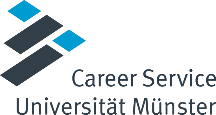 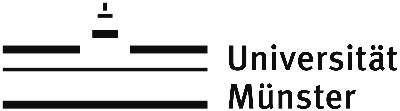 Bewerbung für ein PROMOS-Praktikums-Stipendium - VersicherungserklärungHinweis zum Ausfüllen: Klicken Sie in die jeweiligen Felder und tippen Sie Ihre Angaben hinein.Persönliche Daten Angaben zum AuslandspraktikumAls Studierende:r der Universität Münster sind Sie während eines Auslandspraktikums nicht über die Universität unfallversichert. 
Mit dieser Erklärung verpflichten Sie sich daher, sich eigenständig um eine ausreichende Unfall-, Haftpflicht- und Krankenversicherung zu kümmern. (Tipp: Wenden Sie sich an Ihre Kranken-, Unfall- und Haftpflichtversicherungen und lassen Sie sich von diesen schriftlich eine Bestätigung für Ihren Versicherungsschutz geben. Teilen Sie dabei mit, dass Sie ein Auslandspraktikum absolvieren, kein Auslandsstudium oder Ähnliches. Die Bestätigungen Ihrer Versicherungen können Sie dann auch bei Ihrem Praktikumsgeber vorlegen.) Alle untenstehenden Felder müssen ausgefüllt werden! Tragen Sie den Namen Ihrer jeweiligen Versicherung ein. Angaben zu Ihren VersicherungenHiermit erkläre ich, dass ich selbstständig für einen ausreichenden Versicherungsschutz für mein Auslandspraktikum sorgen werde. Weder die Universität Münster noch der DAAD haften für eine Unter-/ Nichtversicherung. Aufklärung über Reisewarnungen: Informieren Sie sich vor Reiseantritt und fortlaufend während des Auslandsaufenthalts über die Reise- und Sicherheitshinweise und insbesondere die (Teil-) Reisewarnungen des Auswärtigen Amtes für das Land bzw. die Region, in der Sie Ihr Praktikum absolvieren, und beachten Sie diese: https://www.auswaertiges-amt.de/de/ReiseUndSicherheit 
Reisewarnungen: https://www.auswaertiges-amt.de/de/ReiseUndSicherheit/10.2.8Reisewarnungen?view= Registrieren Sie sich in der Krisenvorsorgeliste, der Datenbank „elefand“ (elektronische Erfassung von Deutschen im Ausland): https://www.auswaertiges-amt.de/de/ReiseUndSicherheit/elefand/301844?view= 
Zum Login: https://krisenvorsorgeliste.diplo.de/signin Im Fall einer Reisewarnung fordern wir Sie auf, von einem Auslandsaufenthalt in dem betroffenen Land/der betroffenen Region abzusehen, bzw. sollten Sie sich bereits dort befinden, diese/s zu verlassen. Zusätzlich weisen wir Sie darauf hin, dass Sie erhaltene PROMOS-Fördergelder für Ihr Auslandspraktikum im Fall einer Reisewarnung eventuell teilweise oder vollständig zurückzahlen müssen. ___________________________________Ort, Datum, Unterschrift Studierende:rName, VornameMatrikelnummerPraktikumsgeberOrt / LandDaten des PraktikumsVon: Bis: KrankenversicherungHaftpflichtversicherungUnfallversicherung